 Sample Assessment Outline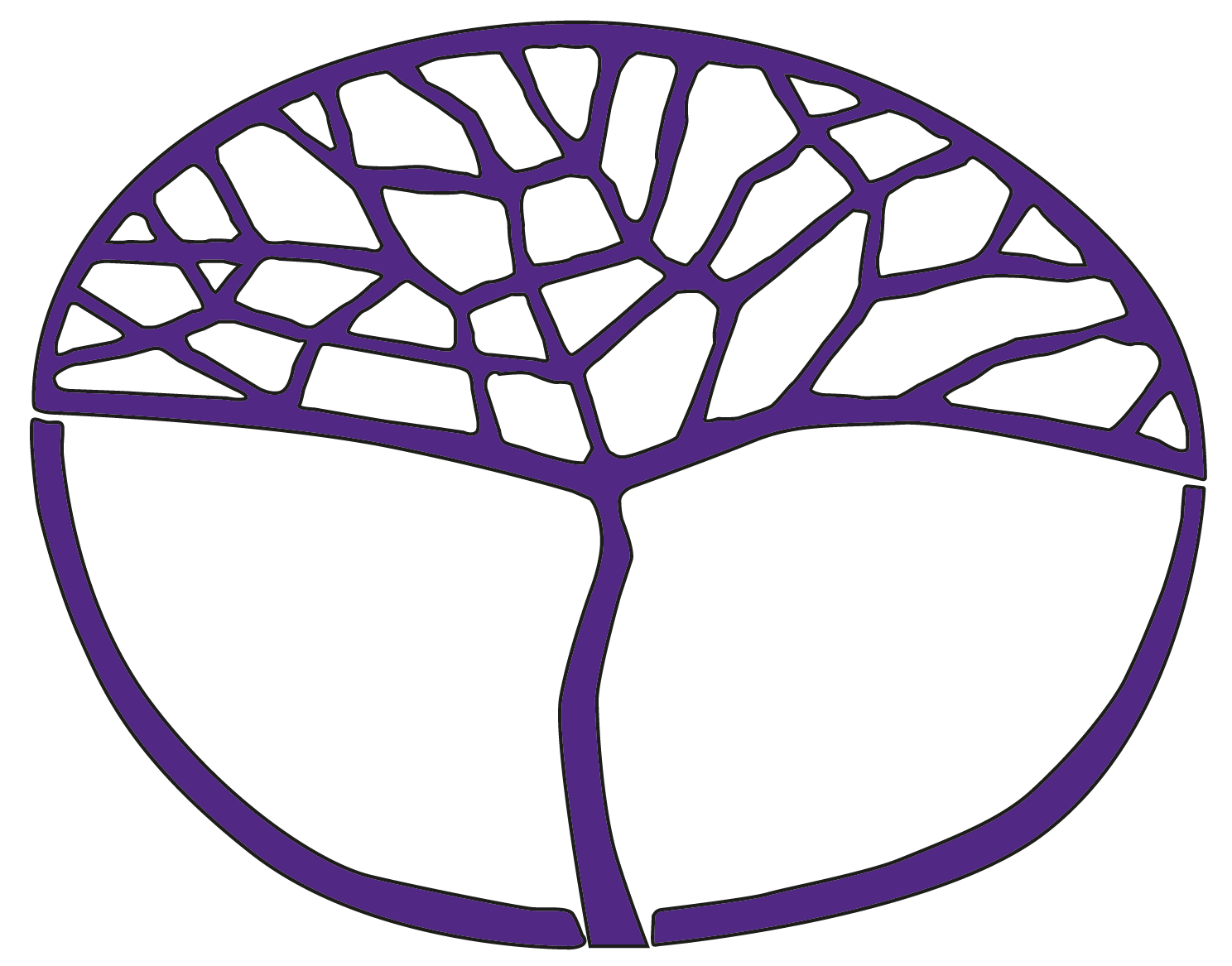 Indonesian: First LanguageATAR Year 11Copyright© School Curriculum and Standards Authority, 2019This document – apart from any third party copyright material contained in it – may be freely copied, or communicated on an intranet, for 
non-commercial purposes in educational institutions, provided that the School Curriculum and Standards Authority is acknowledged as the 
copyright owner, and that the Authority’s moral rights are not infringed.Copying or communication for any other purpose can be done only within the terms of the Copyright Act 1968 or with prior written permission of the School Curriculum and Standards Authority. Copying or communication of any third party copyright material can be done only within the terms of the Copyright Act 1968 or with permission of the copyright owners.Any content in this document that has been derived from the Australian Curriculum may be used under the terms of the Creative Commons Attribution 4.0 International (CC BY) licence.DisclaimerAny resources such as texts, websites and so on that may be referred to in this document are provided as examples of resources that teachers can use to support their learning programs. Their inclusion does not imply that they are mandatory or that they are the only resources relevant to the course.Sample course outlineIndonesian: First Language – ATAR Year 11Semester 1Semester 2WeekKey teaching points1–9IntroductionOverview of the Indonesian: First Language course and assessment requirements.Prescribed themes and contemporary issues Each theme has a number of prescribed contemporary issues. The contemporary issues are intended to provide a particular perspective or perspectives for each of the themes.The Theme of Family and society through the Contemporary issues of: family tiessocio-economic influences on the family the family in contemporary society.Texts and text typesProvide opportunities for students to respond to and produce the following text types:advertisement, announcement, article, description, essay, interview, journal entry, letter, narrative account, personal profile, procedure, recount, report, review, speech/talk (scripted).Prescribed textsProvide opportunities for students to analyse the prescribed texts to develop an in-depth understanding of the contemporary issues that arise through the theme Family and society:Lampu Ibu [Mother light]Dongeng Sebelum Tidur [Tale before sleep]Di Tubuh Tarra dalam Rahim Pohon [In Tarra’s body in a tree’s womb]Sajak Potret Keluarga [Family portrait]Kisah perjuangan suku Naga [The story of the dragon’s struggle]Guru Cerpen [Teacher short story]Nama [Name].GrammarProvide opportunities for students to develop the ability to convey meaning effectively in a range of contexts, and extend their awareness of the system of structures underlying the language through the theme Family and society:verbs, nouns, personal pronouns, question markers, deictics, quantifiers, adjectives, adverbs, prepositions, conjunctions, interjections, articles, particles, phrases and sentences.Dictionariesuse a monolingual and/or a bilingual dictionaryTask 1: Spoken exchangesTask 2: Listening and responding10–15Prescribed themes and contemporary issues Each theme has a number of prescribed contemporary issues. The contemporary issues are intended to provide a particular perspective or perspectives for each of the themes.The Theme of Youth culture through the Contemporary issues of: pressures on young people todaythe influence of popular culture on young people.Texts and text typesProvide opportunities for students to respond to and produce the following text types:advertisement, announcement, article, description, essay, interview, journal entry, letter, narrative account, personal profile, procedure, recount, report, review, speech/talk (scripted).Prescribed textsProvide opportunities for students to analyse the prescribed texts to develop an in-depth understanding of the contemporary issues that arise through the theme Youth culture:Dongeng Sebelum Tidur [Tale before sleep]Filosofi Kopi [Coffee Philisophy]Di Tubuh Tarra dalam Rahim Pohon [In Tarra’s body in a tree’s womb]Kisah perjuangan suku Naga [The story of the dragon’s struggle]Sajak Potret Keluarga [Family portrait].GrammarProvide opportunities for students to develop the ability to convey meaning effectively in a range of contexts, and extend their awareness of the system of structures underlying the language through the theme Youth culture:verbs, nouns, personal pronouns, question markers, deictics, quantifiers, adjectives, adverbs, prepositions, conjunctions, interjections, articles, particles, phrases and sentences.Dictionariesuse a monolingual and/or a bilingual dictionaryTask 3: Reading and respondingTask 4: Writing in Indonesian16Examination weekTask 5: Semester 1 Written examination WeekKey teaching points1–6Prescribed themes and contemporary issues Each theme has a number of prescribed contemporary issues. The contemporary issues are intended to provide a particular perspective or perspectives for each of the themes.The Theme of Cultural identity through the Contemporary issues of: what it means to be Indonesianpressures on traditional values Indonesia and the world.Texts and text typesProvide opportunities for students to respond to and produce the following text types:advertisement, announcement, article, description, essay, interview, journal entry, letter, narrative account, personal profile, procedure, recount, report, review, speech/talk (scripted).Prescribed textsProvide opportunities for students to analyse the prescribed texts to develop an in-depth understanding of the contemporary issues that arise through the theme Cultural identity:Lampu Ibu [Mother light]Di Tubuh Tarra dalam Rahim Pohon [In Tarra’s body in a tree’s womb]Kisah perjuangan suku Naga [The story of the dragon’s struggle]Nama [Name].GrammarProvide opportunities for students to develop the ability to convey meaning effectively in a range of contexts, and extend their awareness of the system of structures underlying the language through the theme Cultural identity:verbs, nouns, personal pronouns, question markers, deictics, quantifiers, adjectives, adverbs, prepositions, conjunctions, interjections, articles, particles, phrases and sentences.Dictionariesuse a monolingual and/or a bilingual dictionary Task 6: Spoken exchangesTask 7: Listening and responding7–15Prescribed themes and contemporary issues Each theme has a number of prescribed contemporary issues. The contemporary issues are intended to provide a particular perspective or perspectives for each of the themes.The Theme of Global issues through the Contemporary issues of: the impact of developmentenvironmental issues human rights issuesshifting values.Texts and text typesProvide opportunities for students to respond to and produce the following text types:advertisement, announcement, article, description, essay, interview, journal entry, letter, narrative account, personal profile, procedure, recount, report, review, speech/talk (scripted).Prescribed textsProvide opportunities for students to analyse the prescribed texts to develop an in-depth understanding of the contemporary issues that arise through the theme Global issues:Filosofi Kopi [Coffee Philosophy]Dongeng Sebelum Tidur [Tale before sleep]Di Tubuh Tarra dalam Rahim Pohon [In Tarra’s body in a tree’s womb]Kisah perjuangan suku Naga [The story of the dragon’s struggle]Sajak Potret Keluarga [Family portrait]Guru Cerpen [Teacher short story]Nama [Name].GrammarProvide opportunities for students to develop the ability to convey meaning effectively in a range of contexts, and extend their awareness of the system of structures underlying the language through the theme Global issues:verbs, nouns, personal pronouns, question markers, deictics, quantifiers, adjectives, adverbs, prepositions, conjunctions, interjections, articles, particles, phrases and sentences.Dictionariesuse a monolingual and/or a bilingual dictionaryTask 8: Reading and respondingTask 9: Writing in Indonesian16Examination weekTask 10: Semester 2 Written examination 